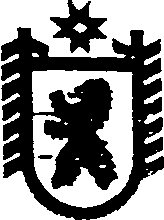 РЕСПУБЛИКА КАРЕЛИЯКонтрольно-счетный комитет Сегежского муниципального районаул.Ленина ,д.9-а, г.Сегежа, 186420тел.(8-814 31) 4-35-73,факс (8-814 31) 4-24-24ОКПО 24806274, ОГРН 1141032000823ИНН/КПП 1006013047/100601001                                                                                  УТВЕРЖДЕН                                                                                      Постановлением Контрольно-счетного                                                                  комитета   Сегежского муниципального                            районаот «_14_»_апреля  20_17__г. №_  19 __ОТЧЕТо результатах контрольного мероприятия№__5_______                                                                              дата_14.04.2017_____Наименование (тема) контрольного мероприятия: «Проверка обеспечения учета, сохранности и эффективного использования  имущества  Сегежского муниципального района, находящегося в оперативном управлении МКОУ Вечерняя (сменная) общеобразовательная школа г. Сегежи».Основание проведения контрольного мероприятия: п.2.1.5 Плана работы Контрольно-счетного комитета Сегежского муниципального района на 2017 год, утвержденного  постановлением  Контрольно - счетного комитета Сегежского муниципального района  от 26 декабря 2016 года № 84, постановление Контрольно- счетного комитета Сегежского муниципального района  от 20 марта 2017 года № 11.   Сроки проведения контрольного мероприятия: с 20 марта  2017 года по 03 апреля 2017 года.Объекты контрольного мероприятия: Муниципальное казенное общеобразовательное учреждение Вечерняя (сменная) общеобразовательная школа г. Сегежи.Проверяемый период деятельности: 2015-2016 года.Исполнитель контрольного мероприятия: Т.И. Рудковская - председатель Контрольно –счетного комитета  Сегежского муниципального района.Нормативные документы, использованные в работе:1. Федеральный закон от 29.12.2012 N 273-ФЗ (ред. от 03.07.2016, с изм. от 19.12.2016) "Об образовании в Российской Федерации" (с изм. и доп., вступ. в силу с 01.01.2017)2. Бюджетный Кодекс Российской Федерации от 31.07.1998г. №145-ФЗ (с изменениями и дополнениями);3. Гражданский кодекс Российской Федерации (далее - ГК РФ);4. Федеральный закон от 06.12.2011 N 402-ФЗ "О бухгалтерском учете" (далее - Федеральный закон N 402-ФЗ);5. Федеральный закон от 21.07.1997 N 122-ФЗ "О государственной регистрации прав на недвижимое имущество и сделок с ним", (действующий в проверяемом периоде);6. Приказ Минфина РФ от 13 июня 1995 г. N 49 "Об утверждении методических указаний по инвентаризации имущества и финансовых обязательств" (далее - Методические указания по инвентаризации имущества №49);7. Приказ Министерства экономического развития РФ от 30 августа 2011 г. N 424"Об утверждении Порядка ведения органами местного самоуправления реестров муниципального имущества" (далее Порядок № 424);8. Постановление Госкомстата РФ от 21 января 2003 г. N 7 "Об утверждении унифицированных форм первичной учетной документации по учету основных средств" (далее – Постановление №7);9. «Устав муниципального казенного  общеобразовательного учреждения Вечерняя (сменная) общеобразовательная школа г. Сегежи», утвержденный постановлением администрации Сегежского муниципального района от 22.06.2016г.№644.Оформленные акты, заключения, справки и т.п., использованные в отчете, ознакомление с ними под расписку руководителя или иных должностных лиц проверенных объектов, наличие письменных объяснений, замечаний или возражений и заключение инспектора по ним: По результатам контрольного мероприятия в форме проверки составлен акт от  03 апреля  2017 года, который был направлен директору МКОУ Вечерняя (сменная) школа г. Сегежи (исх. № 01-15/38 от 03.04.2017 года). Акт подписан без указания на наличие пояснений. Неполученные документы из числа затребованных с указанием причин или иные факты, препятствовавшие работе: нетРезультаты контрольного мероприятия: Муниципальное казенное общеобразовательное учреждение Вечерняя (сменная) общеобразовательная школа г. Сегежи (далее - учреждение), является некоммерческой организацией, созданной муниципальным образованием «Сегежский муниципальный район» для оказания услуг, выполнения работ, в целях обеспечения реализации предусмотренных законодательством Российской Федерации полномочий органов местного самоуправления в сфере образования.МКОУ Вечерняя школа г. Сегежи создано на основании постановления   главы местного самоуправления г. Сегежи   и Сегежского района от 14.01.2000   № 13 «Об учреждении муниципальных образовательных учреждений»    и постановления администрации Сегежского муниципального района от 10.11.2011   № 1494 «Об утверждении Перечня муниципальных казенных учреждений Сегежского муниципального района, создаваемых путем изменения типа муниципальных учреждений Сегежского муниципального района»  (в ред. постановления от 21 июля 2016 г. № 633).Полное  наименование: муниципальное  казенное общеобразовательное учреждение Вечерняя (сменная) общеобразовательная школа г. СегежиУчредителем и собственником имущества  учреждения является муниципальное образование «Сегежский муниципальный район».Функции и полномочия учредителя и собственника имущества учреждения, от имени муниципального образования «Сегежский муниципальный район» осуществляет администрация Сегежского муниципального района. Основной целью деятельности МКОУ Вечерняя школа г. Сегежи  является образовательная деятельность по общеобразовательным программам основного общего и среднего общего образования.Согласно ст. 102 Закона об образования в РФ, образовательные организации должны иметь в собственности или на ином законном основании имущество, необходимое для осуществления образовательной деятельности, а также иной предусмотренной уставами образовательных организаций деятельности.Порядок управления и распоряжения имуществом, переданным на праве оперативного управления, регулируется Гражданским кодексом Российской Федерации (далее – Гражданский кодекс РФ).  Согласно ст. 296 Гражданского кодекса РФ учреждение, за которым имущество закреплено на праве оперативного управления, владеет, пользуется этим имуществом в пределах, установленных законом, в соответствии с целями своей деятельности, назначением этого имущества и, если иное не установлено законом, распоряжаются этим имуществом с согласия собственника этого имущества.Деятельность учреждения осуществляется на основании Устава, утвержденного постановлением администрации Сегежского муниципального района от 22.06.2016г. №644.Согласно ст.92. Устава, имущество МКОУ Вечерняя школа г. Сегежи  находится в муниципальной собственности муниципального образования «Сегежский муниципальный район», отражается на самостоятельном балансе МКОУ Вечерняя школа г. Сегежи и закреплено за ним на праве оперативного управления в соответствии с Гражданским кодексом Российской Федерации.Статьей 96 Устава при осуществлении права оперативного управления имуществом МКОУ Вечерняя школа г. Сегежи  обязано:1)	эффективно использовать имущество и проводить его инвентаризацию;2) 	обеспечивать сохранность имущества и его использование  строго по целевому   назначению;3) 	не допускать ухудшения технического состояния имущества (за исключением  ухудшения, связанного с нормативным износом в процессе эксплуатации);4) 	осуществлять капитальный и текущий ремонт имущества.Согласно ст. 296 Гражданского кодекса РФ учреждение, за которыми имущество закреплено на праве оперативного управления, владеет, пользуется этим имуществом в пределах, установленных законом, в соответствии с целями своей деятельности, назначением этого имущества и, если иное не установлено законом, распоряжаются этим имуществом с согласия собственника этого имущества.Передача и закрепление имущества в оперативное управление учреждению или казенному предприятию осуществляется на основании акта собственника (органа государственной власти, муниципального образования или иного юридического лица) (п. 1 ст. 299 ГК РФ).Анализ документов устанавливающих право оперативного управления на имущество, переданное учреждениюВ соответствии с договором от 17.11.2011  №173 «На право оперативного управления имуществом, находящимся в муниципальной собственности Сегежского муниципального района» (далее – Договор от 17.11.2011 №173), за Учреждением на праве оперативного управления закреплено муниципальное имущество – нежилое помещение общей площадью 3791 кв. метров, переданное ему для обеспечения своей деятельности и расположенное по адресу: г.Сегежа, ул. Кирова, д.30а, балансовой стоимостью 22 769 480,12 рублей, - здание помещений школьных мастерских общей площадью 197,2 кв. метров по адресу: г.Сегежа, ул.Кирова, д. 30а,балансовой стоимостью 666 991,92 рубля. Учреждение не предоставило Акт приема-передачи Имущества Учреждению, Перечень основных средств, переданных муниципальному вечернему (сменному) общеобразовательному учреждению Вечерняя (сменная) общеобразовательная школа г. Сегежи в оперативное управление, которые составляют неотъемлемую часть договора №173.В ходе контрольного мероприятия установлено, что в указанном выше договоре отсутствует сумма амортизации передаваемого имущества, что является нарушением пункта 29 Инструкции№ 157н, где указано, что при получении объектов государственного (муниципального) имущества от любых государственных (муниципальных) организаций (органов власти), государственные (муниципальные) учреждения принимают их к бюджетному учету по балансовой (фактической) стоимости объектов учета с одновременной передачей (принятием к учету), в случае наличия, суммы начисленной на объект нефинансового актива амортизации.Согласно ст. 131 Гражданского Кодекса РФ право собственности и другие вещные права на недвижимые вещи, ограничения этих прав, их возникновение, переход и прекращение подлежат государственной регистрации в едином государственном реестре. При этом регистрации подлежат: право собственности, право хозяйственного ведения, право оперативного управления, право постоянного пользования, ипотека, а также иные права в случаях, предусмотренных законодательством.На основании ст. 2 Федерального закона от 21.07.1997 N 122-ФЗ "О государственной регистрации прав на недвижимое имущество и сделок с ним" (далее - Федеральный закон N 122-ФЗ) государственная регистрация прав на недвижимое имущество и сделок с ним - юридический акт признания и подтверждения государством возникновения, ограничения (обременения), перехода или прекращения прав на недвижимое имущество в соответствии с ГК РФ. Государственная регистрация является единственным доказательством существования зарегистрированного права. Согласно ст. 4 Федерального закона N 122-ФЗ государственной регистрации подлежат права собственности и другие вещные права на недвижимое имущество и сделки с ним в соответствии со ст. ст. 130, 131, 132 и 164 ГК РФ, за исключением прав на воздушные и морские суда, суда внутреннего плавания и космические объекты. Право постоянного (бессрочного) пользования земельным участком, на которых расположены здания (сооружения), находящиеся в оперативном управлении Учреждения, зарегистрировано в установленном порядке, на земельный участок в г.Сегеже, ул. Кирова, д.30а площадью 8 147 кв.м. кадастровой стоимостью 10 708 253,86 рублей, свидетельство о государственной регистрации права выдано 04.09.2013 года №10-АБ 577696 (передано в постоянное (бессрочное) пользование на основании постановления администрации Сегежского муниципального района от 20.10.2010 №1041).При проведении контрольного мероприятия установлено, что в нарушение ст. 2, 4 Федерального закона N 122-ФЗ, статьи 131 Гражданского Кодекса РФ Учреждением не зарегистрировало право оперативного управления на закрепленное собственником имущество:- здание помещений школьных мастерских, площадью 197,2 кв. м., количество этажей 1, по адресу: РК, г. Сегежа, ул. Кирова, д. 30-а.Так же на момент проверки Учреждением не оформлены документы на земельный участок под зданием помещений школьных мастерских.Таблица 2  Следовательно, в отсутствие государственной регистрации у Учреждения не возникло право оперативного управления на муниципальное недвижимое имущество, переданное ему по Договору на право оперативного управления муниципального имущества от 17.11.2011 года №173.Учет имущества, закрепленного на праве оперативного управленияСогласно данным бухгалтерской отчетности по состоянию на 01.01.2017 на балансе Учреждения числятся основные средства балансовой стоимостью 28 626 373,92 тыс. рублей. По данным баланса по состоянию на 01.01.2016г. сумма амортизации составила 14 872 196,58. рублей, на 01.01.2017 в сумме 15 255 760,53. рублей, что соответствует данным отчетности формы 0503168 и данным аналитического и синтетического учета.  Остаточная стоимость   13447091,09 тыс. рублей.                                                                                                                                                                                                                                   Таблица 1          тыс. рублейСогласно Договора от 17.11.2011  №173 общая балансовая стоимость нежилых помещений переданных в оперативное пользование составляет 23 436 472,04 руб. По данным оборотно-сальдовой ведомости по счету 101 «Основные средства» по состоянию на 01.01.2017 года балансовая стоимость нежилых помещений составляет 23 960 373,75 руб. Балансовая стоимость недвижимого имущества отраженная в оборотно-сальдовой ведомости по состоянию на 01.01.2017 года по счету 101 «Основные средства» не соответствует балансовой стоимости нежилых помещений переданных в оперативное пользование согласно Договора от 17.11.2011  №173. Сумма расхождений составила 523 901,71 руб.В ходе контрольного мероприятия проведена инвентаризация основных средств (нежилых помещений): нежилое помещение общей площадью, переданное ему для обеспечения своей деятельности и здание помещений школьных мастерских.В ходе поведения инвентаризации установлено, что, кроме перечисленного выше недвижимого имущества, в пользовании Учреждения числится площадь МУК балансовой стоимостью 7 462569,66 рублей, расположенное по адресу г. Сегежа , ул. Кирова, д.30а, что подтверждается оборотно-сальдовой ведомости по счету 101 «Основные средства» по состоянию на 01.01.2017 года. Данное имущество отражено на балансе Учреждения. Согласно Договора от 17.11.2011  №173, за Учреждением числится здание балансовой стоимостью 22 769 480,12 рублей, а в оборотно-сальдовой ведомости  “здание” числится балансовой стоимостью 15 830 812,17 рублей, так же в оборотно-сальдовой ведомости числится “площадь МУК” балансовой стоимостью 7 462 569,66 рублей (площадь 1195,0 кв.м.) (переданное распоряжением главы администрации Сегежского муниципального района от 01.08.2007 №349-р в оперативное управление Учреждению). Общая балансовая стоимость составляет согласно оборотно-сальдовой ведомости 23 293 381,83 рубля, что не соответствует Договору от 17.11.2011  №173.Излишки имущества, выявленные в ходе инвентаризации, образовались в результате нарушения процедуры учета объектов основных средств, определенной Инструкцией по бюджетному учету, утвержденной приказом Минфина России от 01.12.2010 N 157н (ред. от 16.11.2016) "Об утверждении Единого плана счетов бухгалтерского учета для органов государственной власти (государственных органов), органов местного самоуправления, органов управления государственными внебюджетными фондами, государственных академий наук, государственных (муниципальных) учреждений и Инструкции по его применению". Постановлением администрации Сегежского муниципального района от 22.06.2011 №847 изъято нежилое помещение из оперативного управления муниципального вечернего (сменного) образовательного учреждения. Согласно акту о приме-передаче здания (сооружения) формы №ОС-1а, балансовая стоимость нежилого помещения составляет 524 730,89 рублей, площадью 85,4 кв.м. При составлении данного акта о приеме-передаче допущено нарушение требований, предъявляемых к обязательным реквизитам первичных учетных документов (часть 2 статья 9 Федерального закона от 06.12.2011 № 402-ФЗ "О бухгалтерском учёте" (далее - ФЗ – 402).(Приложение №1). В результате сверке с реестром муниципального имущества находящегося в собственности муниципального образования «Сегежский муниципальный район» выявлено расхождение по балансовой стоимости объекта. В реестре муниципального имущества муниципального образования «Сегежский муниципальный район» данное нежилое помещение площадью 85,4 кв.м. числится балансовой стоимостью 537 576,31 рублей, в акте о приеме-передаче числится помещение балансовой стоимостью 524 730, 89 рублей. Расхождения составили 12 845,42 рубля.Проверка составления бюджетной сметыСогласно статье 161 Бюджетного кодекса Российской Федерации (далее – БК РФ) и в соответствии с бюджетной сметой, утвержденной 08.02.2016 года Главой администрации Сегежского муниципального района, Учреждению в 2016 году выделены бюджетные ассигнования в объеме 8 717 270,00 рублей.  В течение года вносились изменения в бюджетную смету, на 31.12.2016 сумма бюджетных ассигнований составила 9 761 554,03 рублей. Согласно бюджетной отчетности Учреждения, за 2016 год им израсходовано 9 602 453,28 рублей. При проверке обоснованности и полноты использования бюджетных средств, выделенных МКОУ Вечерняя школа г. Сегежи, установлено, что Учреждением израсходовано 98,4% выделенных бюджетных средств. Неиспользованными значатся бюджетные средства в объеме 159 100,75 рублей. Вместе с тем, в учреждении по состоянию на 01.01.2017 года значится кредиторская задолженность в сумме 54 277,49 рублей. В представленных к проверке отчету формы 0503127 «Отчет об исполнении бюджета МКОУ Вечерняя (сменная) общеобразовательная школа г. Сегежи», указаны суммы бюджетных ассигнований в разрезе статей расходов и лимитов бюджетных обязательств, соответствующие утвержденным в смете, в соответствии со статьей 38 БК РФ, где указано, что получатель бюджетных средств принимает бюджетные обязательства в пределах доведенных до него лимитов бюджетных обязательств с указанием цели их использования учреждением. В ходе ведения (исполнения) сметы расходов Учреждением не превышены кассовые расходы над утвержденными в смете бюджетными ассигнованиями в разрезе статей расходов. Эффективность управления имуществом, находящимсяв оперативном управленииАдминистрацией Сегежского муниципального района было передано Учреждению в оперативное управление 2 объекта муниципальной собственности общей площадью 3988,2 кв. метра. Проверкой установлено, что большая часть площади переданное в оперативное управление не используется по назначению (не приспособлена под учебный процесс и требует капитальных вложений). Проверка целевого использования Учреждением муниципального имущества показала, что в образовательном процессе используется 38,1% площадей, переданных Учреждению в оперативное управление (в том числе учебные, учебно-вспомогательные и подсобные площади). Полностью непригодны для использования под учебный процесс и требуют капитального ремонта 2467,4 кв. м, или 61,9 % площадей - здание по адресу: ул. Кирова, д. 30а.Нецелевого использования муниципального имущества, переданного в оперативное управление Учреждению  ходе проверки не установлено. Выбытие недвижимого имущества в том числе его списанияВ ходе проверки по данным бухгалтерского учета, установлено, что в период 2015-2016 годов операций по выбытию (в том числе списанию) основных средств (недвижимого имущества) не осуществлялось.Выводы  по результатам контрольного мероприятия.Материальную базу МКОУ Вечерняя (сменная) общеобразовательная школа г. Сегежи  составляет имущество, переданное администрацией Сегежского муниципального района в оперативное управление, в отношении которого Учреждение осуществляет права  владения, пользования и распоряжения им в пределах, установленных законом, в соответствии с целями своей деятельности, заданиями учредителей и назначением имущества.По результатам проверки можно сделать вывод о том, что все переданные в оперативное управление объекты недвижимого имущества, проверенные Контрольно-счетным комитетом Сегежского муниципального района, используются по назначению.В ходе проведения контрольного мероприятия по проверке обеспечения учета, сохранности и эффективности использования имущества Сегежского муниципального имущества,  правильности отражения объектов нефинансовых активов в бюджетном учете установлено.1. Не соответствие балансовой стоимости недвижимого имущества по договору на право оперативного управления имуществом и балансовой стоимостью недвижимого имущества отраженной в бухгалтерской отчетности.2. В нарушение п.1 ст. 13 Федерального закона N 402-ФЗ Бухгалтерская (финансовая) отчетность не дает достоверное представление о финансовом положении Учреждения на отчетную дату. Так как данные содержащиеся в первичных учетных документах (акт приема-передачи) не своевременно отражаются в регистрах бухгалтерского учета (п.1 ст. 10 Федерального закона N 402-ФЗ), а бухгалтерская (финансовая) отчетность должна составляться на основе данных, содержащихся в регистрах бухгалтерского учета.3. Право постоянного (бессрочного) пользования земельными участками, на которых расположено здание вечерней школы, находящиеся в оперативном управлении Учреждения, в установленном порядке зарегистрировано в органах регистрации.4.  В 	нарушение требований статьи  11 Федерального закона от 6 декабря 2011 года №402- ФЗ «О бухгалтерском учете» в МКОУ  Вечерняя (сменная)  общеобразовательная школа г. Сегежи, согласно таблицы №6 к пояснительной записки формы 0503160 представленной годовой отчетности, не проведена инвентаризация имущества перед составлением годовой бюджетной отчетности за 2016 год.Итоговые данные контрольного мероприятияОбъем проверенных бюджетных средств составляет – 23  436,5  тыс. руб.Предложения по восстановлению и взысканию средств, наложению финансовых или иных санкций, привлечению к ответственности лиц, допустивших нарушения: нетДругие предложения:          По результатам контрольного мероприятия  директору муниципального казенного общеобразовательного учреждения Вечерняя (сменная) школа г. Сегежи предлагается принять меры к устранению выявленных нарушений, а именно:Рассмотреть результаты контрольного мероприятия.Организовать и осуществлять ведение бухгалтерского учета в соответствии с требованиями Федерального закона РФ от 06.12.2011 года № 402 –ФЗ «О бухгалтерском учете»; приказа Министерства финансов РФ от 01.12.2010 года № 157 «Об утверждении Единого плана счетов бухгалтерского учета органов государственной власти (государственных органов), органов местного самоуправления, органов управления государственными внебюджетными фондами, государственных академий наук, государственных (муниципальных) учреждений и Инструкции по его применению». Организовать и провести инвентаризацию нефинансовых активов в соответствии с требованиями Министерства финансов РФ от 13.06.1995 года № 49 «Об утверждении методических указаний по инвентаризации имущества и финансовых обязательств».Провести сверку имущества Сегежского муниципального района переданного в оперативное управление МКОУ Вечерняя школа г. Сегежи с комитетом по управлению муниципальным имуществом и земельными ресурсами администрации Сегежского муниципального района.Отразить в регистрах бухгалтерского учета изъятие нежилого помещения из оперативного управления согласно акту о приеме-передаче.Направить отчет:Главе Сегежского муниципального районаПрокурору Сегежского районаПредлагаемые представления и /или предписания: направить представление о результатах контрольного мероприятия в адрес Муниципального казенного общеобразовательного учреждения Вечерняя (сменная) школа г. Сегежи.Председатель Контрольно-счетного комитета Сегежского муниципального района                                                         Т.Рудковская.ОбъектыПлощадь кв. мОснование для передачи в оперативное управлениеСвидетельство о государственной регистрации праваНежилое помещение, г. Сегежа, ул. Кирова, д.30а3791,0Договор от 17.11.2011г. №17318.07.2013  №10-АБ  578115здание помещений школьных мастерских, г. Сегежа ул. Кирова, д.30а197,2Договор от 17.11.2011г. №173земли населенных пунктов8 147 кв.мпостоянное (бессрочное) пользование -  постановление администрации Сегежского муниципального района от 20.10.2010 № 1041 04.09.2013  №10-АБ 577696Ссчет бюджетного учета Основные средстваБалансовая стоимостьАмортизацияОстаточная стоимость101.12Недвижимое имущество23960373,7510746207,5813214166,17001.14Движимое имущество4742477,874509552,95232924,92Всего по счету 101Всего по счету 10128626373,9215255760,5313447091,09НарушенияВыявлено финансовых нарушенийПредложено к устранению финансовых нарушенийПредложено к устранению финансовых нарушенийПримечаниеНарушенияВыявлено финансовых нарушенийВсегоВ том числе, к восстановлению в бюджет  Примечание12345При формировании и исполнении бюджетовНецелевое использование бюджетных средствНесоответствие принципу результативности и эффективности использованияНеправомерное использование средствВ области государственной (муниципальной) собственности523,9523,9При осуществлении муниципальных закупокПри ведении бухгалтерского учета и составлении отчетностиПрочие виды нарушений и недостатковВсего523,9523,9